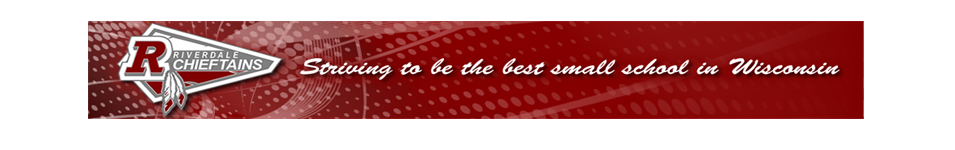 KEEGAN TIMES:    2-8-19              vkeegan@riverdale.k12.wi.us                                                                   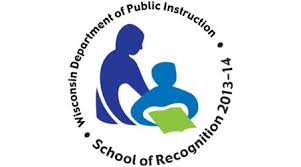 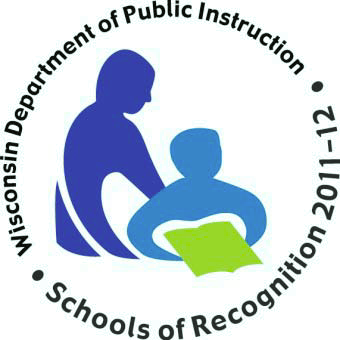 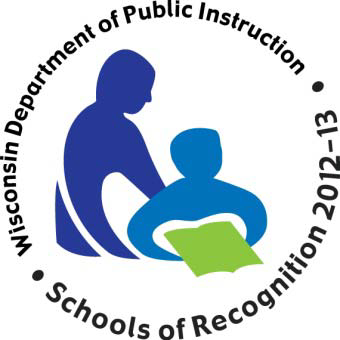 Reading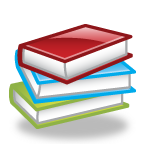 Riverdale Family Page:ConnectED- over 800 Language Arts Activities!Great Job on our Reading Inventory!  As a class, we have grown 2,675 Lexile points since September 2018!  Keep up the good work!!!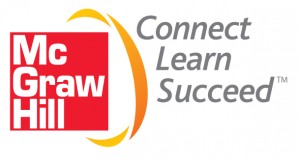 Tundra Logs are looking great!  Keep up the good work!  Next week: Unit 4 Week 1Essential Question:  What makes different places in the world different? (Alaska, Rain Forest, and African Savannas)Genre:  Informational TextGives facts and information about a topicIncludes text features (graphs, photos, captions)Language Development:Comprehension Strategy:  rereadComprehension Skill:  compare and contrastVocabulary Strategy:  compound wordsGrammar:  linking verbs- is, are, am, was, wereStructural Analysis:  prefixes and suffixesMechanics:  proper nounsVocabulary:  eerie, growth, layers, lively, location, region, season, temperateSpelling           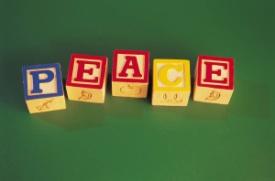 Unit 4 Week 1 Silent Letters (wr, kn, gn, mb, sc)comb, crumb, scene, scent, gnat, sign, knife, know, wrist, writing + Bonus words: cube, music, don’t, eat, veryReview High-Frequency Words: many, morning, through, very, sleep, eat, colors, down, below, darkMath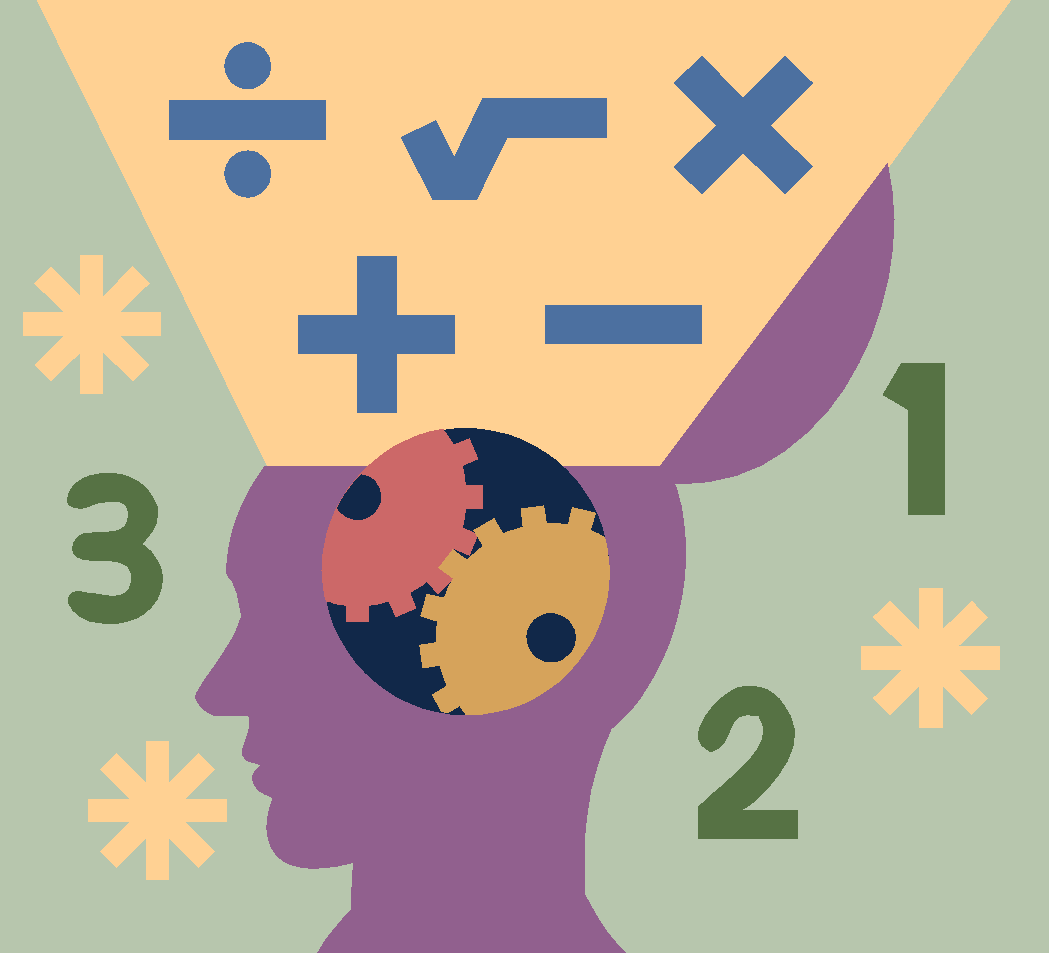 Riverdale Family Page:  REFLEX Math - Great Job earning those GREEN Lights!Also, nice job with Matific!  The MATH GAMES coming soon, February 26th!!!!Unit 4 In this Unit, children will:  Review money, Multi-digit subtraction, Addition and Subtraction word problems within 100Key Vocabulary:  count on, break apart, ungroup, nickel, dime, quarter, penny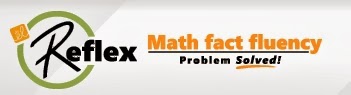 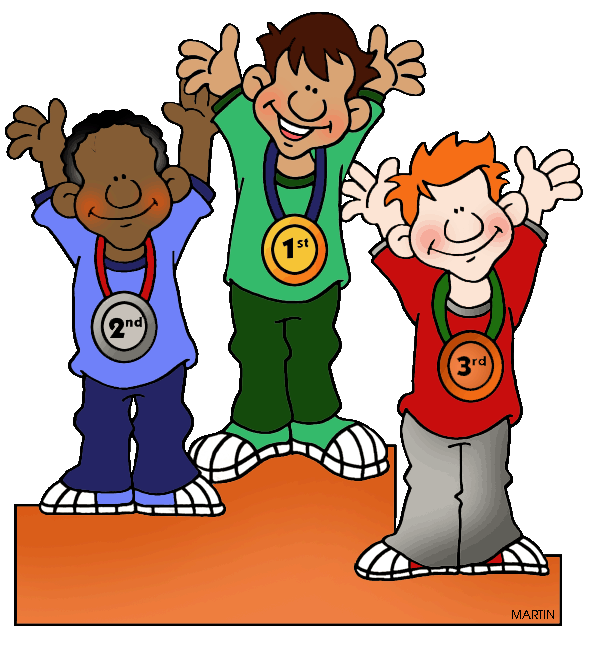 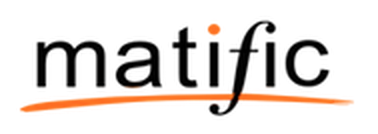 Educational Websites        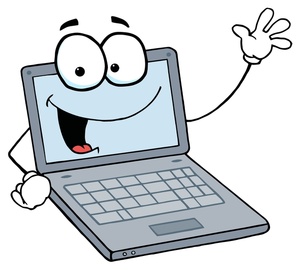 Riverdale home page, staff, resources:Tumble Books:  username-remschool password-booksBritannica:  no password (excellent Science/Social St.)PebbleGo:  username –- res password - school Brain Pop: username – firstnamelastname , reading1 Typing Agent: username – firstname.lastname, riverWonders ConnectED: firstnamelastnamerd, reading1HMH Science Dimensions (elementary tab):vkeegan@riverdale.k12.wi.us, Riverdale2018!Think Central:  firstnamelastname, riverReminders:Next Early Release will be February 27th.Valentine’s Party, 2/14/19                            Monday, Day 2:  PETuesday, Day 3:  ARTWednesday, Day 4:  PE (100th Day of School!!!!)Thursday, Day 5: LibraryFriday, Day 6:  PECharacter Education: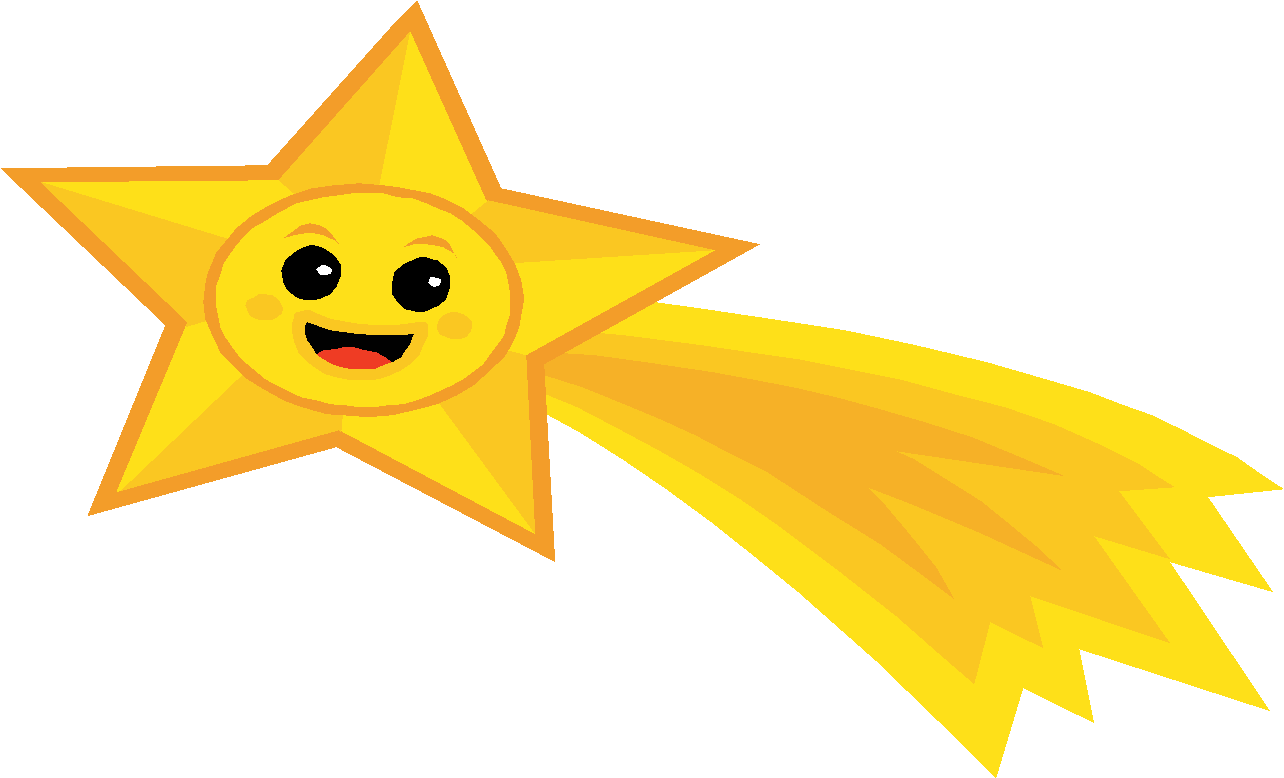 The Riverdale Way:  Respectful, Responsible, and CaringCongratulations to this week’s winner: Izzy was caught following the Riverdale Way!